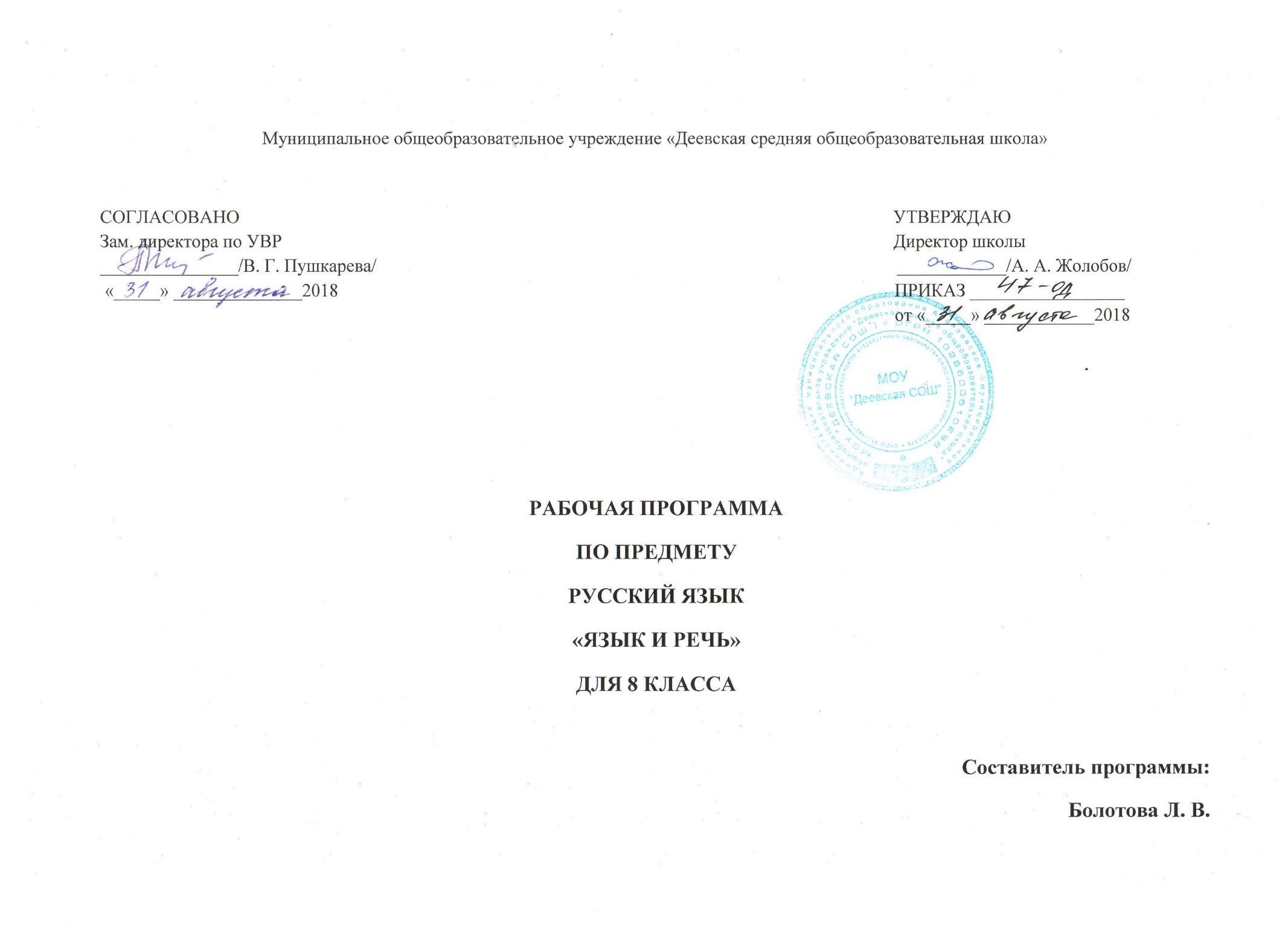 Пояснительная запискаРабочая программа элективного курса по предмету «Язык и речь» основного общего образования составлена на основе:  - Федерального Закона «Об образовании в Российской Федерации» от 29.12.2012 №273; - Требований Федерального государственного образовательного стандарта основного общего образования, предъявляемых к результатам освоения основной образовательной программы (Приказ Министерства образования и науки РФ от 17 декабря 2010 г. № 1897 «Об утверждении федерального государственного образовательного стандарта основного общего образования» с изменениями и дополнениями Приказом Минобрнауки России от 29 декабря 2014 г. № 1644);Образовательная программа среднего общего образования МОУ «Деевская СОШ» утвержденная приказом № 27/2 от 29.07. 2015.Календарный учебный график, учебный план МОУ «Деевская СОШ» на 2018– 2019 учебный год.Устав «МОУ «Деевская СОШ» утвержден Постановлением Администрации муниципального образования Алапаевское от 27. 04. 2015 № 418.На основе авторской программы Т. А. Ладыженской и Н. В. Ладыженской  «Язык и речь» для 8 класса.На изучение курса «Язык и речь» в 2018-2019 учебном году в 8 классе отводится 35 часов, 1 час в неделю.   Основное содержание курсаЛингвистика и деятельность человека. Язык как средство речевого общения. Основные единицы языка. Происхождение языка. Вопрос об искусственных языках. Речевое общение. Единство двух его сторон (передача и восприятие смысла). Формы общения. Устная и письменная речь. Понятие о литературном языке. 	 Языковые и неязыковые средства общения. Жесты, сигналы, коды, символы. Способы общения животных. Речевой этикет. Правила речевого общения. Культура поведения, культура речи и речевой этикет. 5. Из истории русского речевого этикета. Обращение. Нормы русского литературного языка. Нормативная и ненормативная лексика. Орфоэпическая норма. 6. Речевая ситуация и употребление этикетных формул обращения, приветствия, прощания, извинения, просьбы, благодарности, поздравления, приглашения.  7. Текст и его строение. Признаки текста. Тема и основная мысль текста. Смысловое и композиционное единство. Виды связей в тексте: цепная и параллельная. Абзац.   Типы речи. Повествование. Описание. Рассуждение. Логика и соотношение частей в тексте. План, тезисы, выписки, конспект. Аннотация как вид сокращенного текста. Выборочный и сжатый пересказ текста. 10 Предложение как единица текста. Выбор синтаксической конструкции. Простые и сложные предложения. Синонимичные синтаксические конструкции. Слово как единица текста. Синонимы и их роль в тексте. Антонимы. Происхождение слова (исконно русские, старославянские, заимствованные слова). Сферы употребления слова. Общеупотребительная лексика. Диалектные, профессиональные, жаргонные слова и их употребление в речи. Слово в тексте и в контексте. Эмоционально окрашенная лексика. Стили речи и нормы употребления слов. 	 Словообразование, состав слова и словоупотребление. Словообразование как основной путь пополнения словарного состава языка. Роль словообразовательных аффиксов в построении словообразовательных моделей. Лексическое и грамматическое значение приставок и суффиксов. Стилистически и эмоционально окрашенные приставки и суффиксы. Детское словотворчество и неологизмы.   Фразеологизмы и их роль в речи. Фразеологизм и его признаки. Отличие фразеологизмов от слов и свободных словосочетаний. Синонимичные и антонимичные фразеологизмы. Образность фразеологизмов. Источники русских фразеологизмов. Содержание курса дает возможность использования самых разнообразных методов и форм работы. Это лекции и эвристические беседы, лингвистические эксперименты, анализ текста, редактирование, семинарские занятия, творческие задания, различные игровые ситуации и т. д. Результаты освоения курсаформирование и совершенствование основных видов речевой деятельности (восприятие и передачу устной и письменной речи), а также углубление знаний о языке как целостной структуре, его законах и правилах; способность учащихся владеть всеми средствами языкового общения осознанно, представить язык как единую систему, а не как набор орфографических и пунктуационных правил и через постижение красоты родной речи воспитывать любовь и уважение к русскому языку как национальному достоянию;    – формирование навыков свободного владения языком в его устной и письменной формах, а также воспитания граждан – носителей правильной речи и ценителей родного слова;   -  углубление знаний о лингвистической деятельности человека, о происхождении языков и речевом этикете, формирование умений анализа готового текста и создания собственного высказывания; -знакомство со стилистикой, лексикологией, законами словообразования помогут учащимся овладеть навыками редактирования;   - планировать решение задачи; выбирать метод для решения, определять необходимые ресурсы; - производить требуемую последовательность действий по инструкции; при необходимости уточнять формулировки задачи, получать недостающие дополнительные данные и новые способы решения; - выявлять и использовать аналогии, переносить взаимосвязи и закономерности на задачи с аналогичным условием; выдвигать и проверять гипотезы, систематически пробовать различные пути решения. Календарно-тематическое планированиеПеречень учебно-методического и материально-технического обеспечения образовательного процессаВ. В. Тихонова, Т. Е. Шаповалова. Контрольные и проверочные работы по русскому языку 8-9 классы. М., "Дрофа", 2010г З. Н. Люстрова. Беседы о русском слове. М. "Дрофа", 2001 Л. А. Введенская, М. Т. Баранов, Ю. А. Гвоздарев. Русское слово. М.,  2002 Программы средней общеобразовательной школы. Русский язык. М., "Дрофа", 2002 Русский язык. Сборник текстов для проведения письменного экзамена по русскому языку за курс основной школы. 9 класс. М., Дрофа, 2012г.  Грамота.Ру: справочно-информационный портал "Русский язык" http://www.gramota.ru           Культура письменной речи http://www.gramma.ru                                                                                 Мир слова русского http://www.rusword.org/                                                                             Рукописные памятники Древней Руси http://www.lrc-lib.ru Электронные пособия по русскому языку для школьников http://learningrussian.gramota.ru/ № Тема Кол-во часов Дата по плану Дата по факту 1 Лингвистика и деятельность человека. Язык как средство речевого общения. Происхождение языка 12 Речевое общение. Языковые и неязыковые средства общения. 1 3  Языковые и неязыковые средства общения. Речевой этикет.  1 4 Из истории русского речевого этикета. Русский речевой этикет 1 5 Речевая ситуация и употребление этикетных формул.  1 6 Текст и его строение. Смысловое и композицион ное единство текста. 1 7 Цепная связь предложений в тексте. Параллельная связь предложений в тексте. 1 8 Абзац. Микротема и микротекст. Анализ текста "Буран в степи" ("Капитанская дочка") 1 9 Анализ текста. Типы речи. Повествование 1 10  Изложение-повествование. 1 11 Описание как тип речи. Тексты описательного характера.  1 12 Анализ текста описательного характера. Виды описаний. 1 13. Создание текста-описания по предложенному образцу. 1 14. Изложение с элементами сочинения по теме «Повествование и описание». 1 12 Типы речи. Рассуждение.  1 13 Способы доказательства мысли в рассуждении. 1 14 Изложение с элементом сочинения по теме "Рассуждение" 1 15 Логика и соотношение частей в тексте. Работа с рассказом И. Бунина "Лапти"  1 16 Тезисы и выписки. 1 17 Тезисы и выписки как один из видов переработки текста. 1 18 Конспект 1 19 Сжатое изложение по рассказу К. Паустовского "Урок корректора Благова" 1 20 Аннотация как вид сокращенного текста. 1 21 Предложение как единица текста. 1 22 Синонимичные синтаксические конструкции. Слово как единица текста. По кн. Л. Введенской "Русское слово 1 23 Слово как единица текста. Синонимы и их роль в тексте. Антонимы. 1 24 Словарная система русского языка. Происхождение слова и употребление слов современного русского литературного языка. Исконно русские и иноязычные слова. Анализ текста. 1 25 Общеупотребительные и необщеупотребительные слова 1 26 Лексический анализ текста. (эпизоды А. Пушкин "Капитанская дочка", Н. Гоголь "Тарас Бульба") 1 27 Устаревшее и новое в русском языке. 1 28 Слово в тексте и в контексте. Словообразование, состав слова и словоупотребление. 1 29  Фразеологизмы и их роль в речи. Фразеологизмы и их роль в тексте. Происхождение и источники русских   фразеологизмов   1 30 Синонимичные и антонимичные фразеологизмы 1 31 Лингвистический эксперимент. 1 32 Лексический анализ текста. 1 33  Лингвистика и деятельность человека. 1 34  Текст и его строение. "Слово не воробей…"1 35Подведение итогов.1